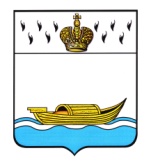 АДМИНИСТРАЦИЯВышневолоцкого городского округаТверской области                                             Постановлениеот  ___.___.2022                                                                                    № ___Об утверждении Программы профилактикирисков причинения вреда (ущерба)охраняемым законом ценностям при осуществлении муниципального жилищногоконтроля на территории Вышневолоцкогогородского округа Тверской области(в отношении юридических лиц и индивидуальных предпринимателей) на 2022 год и плановый период 2023-2024 годовВ соответствии со статьей 16  Федерального закона от 06.10.2003 № 131-ФЗ «Об общих принципах организации местного самоуправления в Российской Федерации», статьей 8.2 Федерального закона от 26.12.2008 № 294-ФЗ «О защите прав юридических лиц и индивидуальных предпринимателей при осуществлении государственного контроля (надзора) и муниципального контроля»,  статьей 44 Федерального закона от 31.07.2020 № 248-ФЗ «О государственном контроле (надзоре) и муниципальном контроле в Российской Федерации», постанровлением Правительства РФ от 25.06.2021 № 990 «Об утверждении Правил разработки и утверждения контрольными (надзорными) органами программы профилактики рисков причинения вреда (ущерба) охраняемым законом ценностям»,  руководствуясь положением об Управлении жилищно-коммунального хозяйства, дорожной деятельности и благоустройства администрации Вышневолоцкогго городского округа от 20.12.2019  № 107Постановляю:1. Утвердить Программу профилактики рисков причинения вреда (ущерба) охраняемых законом ценностям при осуществления муниципального жилищного контроля на территории Вышневолоцкого городского округа на 2022 год согласно приложению к настоящему постановлению.2. Контроль за исполнением настоящего постановления возложить на заместителя Главы Администрации Вышневолоцкого городского округа С.Б. Богданова.3. Настоящее постановление вступает в силу с момента его подписания,  подлежит опубликованию в газете «Вышневолоцкая правда», и  подлежит размещению на официальном сайте муниципального образования Вышневолоцкий гродской округ Тверской области в информационно – телекоммуникационной сети «Интернет».Глава Вышневолоцкого городского округа                                    Н.П. РощинаПриложение к Постановлению Администрации Вышневолоцкого городского округаот _________ № __________Программапрофилактики нарушений обязательных требований, требований,установленных муниципальными правовыми актами, при исполнениимуниципальной функции «Осуществление муниципального жилищногоконтроля на территории Вышневолоцкого городского округа Тверской области»(в отношении юридических лиц и индивидуальных предпринимателей)»на 2022 год и плановый период 2023-2024 годов1. Аналитическая часть Программы1.1. Настоящая программа профилактики нарушений обязательных требований , требований, установленных муниципальными правовыми актами, при исполнении муниципальной функции «осуществление муниципального жилищного контроля на территории Вышневолоцкого городского округа Тверской области» (в отношении юридических лиц и индивидуальных предпринимателей) на 2022 год и плановый период 2023-2024 годов, (далее-Программа) разработана в целях организации осуществления администрацией Вышневолоцкого городского округа Тверской области мероприятий по профилактике нарушений требований, установленных федеральными законами и принимаемыми в соответствии с ними иными нормативными правовыми актами Российской Федерации, законами и иными нормативными правовыми актами Тверской области (далее – обязательные требования), требований установленных муниципальными правовыми актами, при исполнении муниципальной функции «осуществление муниципального жилищного контроля на территории Вышневолоцкого городского округа Тверской области».1.2. программа реализуется по следующему виду муниципального контроля: «осуществление муниципального жилищного контроля на территории Вышневолоцкого городского округа Тверской области» (в отношении юридических лиц и индивидуальных предпринимателей).1.3. Уполномоченным органом по осуществлению муниципального жилищного  контроля является администрация Вышневолоцкого городского округа. Непосредственным исполнителем Программы является структурное подразделение администрации Вышневолоцкого городского округа - Управление жилищно-коммунального хозяйства, дорожной деятельности и благоустройства администрации Вышневолоцкого городского округа.1.4. Подконтрольными субъектами в рамках Программы являются юридические лица, независимо от организационно-правовой формы, товарищества собственников жилья, жилищные, жилищно-строительные или иные специализированные потребительские кооперативы или индивидуальные предприниматели, осуществляющие деятельность по управлению, оказанию услуг и (или) выполнению работ по содержанию и ремонту общего имущества в многоквартирных домах (независимо от муниципальной доли в праве общей собственности на общее имущество в многоквартирном доме) (далее - управляющая организация) на территории Вышневолоцкого городского округа.1.5. Обязательные требования, требования установленные муниципальными правовыми актами, оценка соблюдения которых является предметом муниципального жилищного контроля:- Жилищный кодекс Российской Федерации;- Федеральный закон от 06.10.2003 № 131-ФЗ «Об общих принципах организации местного самоуправления в Российской Федерации»;- Федеральный закон от 26.12.2008 № 294-ФЗ «О защите правюридических лиц и индивидуальных предпринимателей при осуществлении государственного контроля (надзора) и муниципального контроля»;- постановление Правительства Российской Федерации от 21.01.2006 № 25 «Об утверждении Правил пользования жилыми помещениями»;- постановление Правительства Российской Федерации от 13.08.2006 № 491 «Об утверждении Правил содержания общего имущества в многоквартирном доме и правил изменения размера платы за содержание и ремонт жилого помещения в случае оказания услуг и выполнения работ по управлению, содержанию и ремонту общего имущества в многоквартирном доме ненадлежащего качества и (или) с перерывами, превышающими установленную продолжительность»;- приказ Министерства экономического развития Российской Федерации от 30.04.2009 № 141 «О реализации положений Федерального закона «О защите прав юридических лиц и индивидуальных предпринимателей при осуществлении государственного контроля (надзора) и муниципального контроля»;- постановление Государственного комитета Российской Федерации по строительству и жилищно-коммунальному комплексу от 27.09.2003 № 170 «Об утверждении Правил и норм технической эксплуатации жилищного фонда»;- решением Думы Вышневолоцкого городского округа от 28.12.2021 № 364 «Об утверждении Положения о муниципальном жилищном контроле на территории муниципального образования Вышневолоцкий городской округ Тверской области».1.6. Подконтрольными субъектами муниципального жилищного контроля на территории городского округа являются управляющие организации.
	1.7. Данные о проведенных мероприятиях по муниципальному жилищному контролю, мероприятиях по профилактике нарушений и их результаты.Порядок осуществления муниципального жилищного контроля Управлением жилищно-коммунального хозяйства, дорожной деятельности и благоустройства администрации Вышневолоцкого городского округа  регламентирован постановлением администрации Вышневолоцкого городского округа от 03.02.2021 № 29 «Об утверждении Административного регламента осуществления муниципального жилищного контроля на территории Вышневолоцкого городского округа».В соответствии с указанным постановлением отделом контроля осуществляются, в том числе, мероприятия по контролю без взаимодействия с юридическими лицами и индивидуальными предпринимателями.В целях предупреждения нарушений обязательных требований, требований, установленных муниципальными правовыми актами, устранения причин, факторов и условий, способствующих нарушениям указанных требований подконтрольными субъектами, на официальном сайте администрации Вышневолоцкого городского округа  размещены информационные материалы, содержащие нормативные правовые документы в сфере муниципального жилищного контроля, перечень нормативных правовых актов, содержащих обязательные требования, требования, установленные муниципальными правовыми актами, оценка соблюдения которых является предметом муниципального жилищного контроля, а также тексты соответствующих нормативных правовых актов.1.8. Анализ рисков реализации Программы. Программа подлежит корректировке при необходимости внесения изменений в перечень мероприятий, связанных с осуществлением профилактических мер в отношении выявленных нарушений.1.9. Анализ и оценка рисков причинения вреда охраняемым законом ценностям.Несоблюдение подконтрольными субъектами обязательных требований, требований, установленных муниципальными правовыми актами, при осуществлении деятельности по управлению, оказанию услуг и (или) выполнению работ по содержанию и ремонту общего имущества в многоквартирных домах на территории городского округа, может повлечь за собой происшествия различной степени тяжести и последствия для подконтрольных субъектов.1.10. Цели и задачи Программы.Целями проведения профилактических мероприятий являются:- предупреждение нарушений юридическими лицами и индивидуальными предпринимателями обязательных требований, требований, установленных муниципальными правовыми актами;- устранение причин, условий и факторов, способствующих нарушению обязательных требований, требований, установленных муниципальными правовыми актами;- создание мотивации у подконтрольных субъектов к добросовестному осуществлению хозяйственной и иной деятельности.Проведение профилактических мероприятий позволит решить следующие задачи:- повышение правосознания и правовой культуры у подконтрольных субъектов, информированных о действующих обязательных требованиях, требованиях, установленных муниципальными правовыми актами, в области жилищного законодательства;- выявление причин, факторов и условий, способствующих нарушениям подконтрольными субъектами обязательных требований, требований, установленных муниципальными правовыми актами;- формирование у юридических лиц и индивидуальных предпринимателей единого понимания обязательных требований, требований, установленных муниципальными правовыми актами.2. План мероприятий на 2022 год по профилактике нарушений обязательных требований, требований, установленных муниципальными правовыми актами, при осуществлении муниципального контроля.3. Проект плана мероприятий на 2023-2024 года по профилактике нарушений обязательных требований, требований, установленных муниципальными правовыми актами, при осуществлении муниципального жилищного контроля.4. Отчетные показатели и оценка эффективности Программы.Для оценки мероприятий по профилактике нарушений и в целом программы по итогам календарного года с учетом достижений целей программы устанавливаются отчетные показатели.4.1. Отчетным показателем Программы на 2022 год является:- количество проведенных профилактических мероприятий.4.2. Проектным отчетным показателем Программы на 2023-2024 года является:- количество проведенных профилактических мероприятий.4.3. Оценка эффективности Программы.Оценка выполнения Плана мероприятий и эффективности Программыосуществляется по итогам календарного года.Ежегодно, в срок до 25 декабря отчетного года, проводится обобщениерезультатов проведения мероприятий по профилактике при осуществлениимуниципального жилищного контроля.Ожидаемый результат реализации Программы - сохранение и (или) минимизация уровня количества выявленных нарушений обязательных требований, требований, установленных муниципальными правовыми актами, при осуществлении муниципального жилищного контроля путем исполнения Плана мероприятий по профилактике в полном объеме (повышение информированности подконтрольных субъектов и их правовой культуры).№ п/пНаименование мероприятияСрок реализации мероприятияОтветственный исполнительОжидаемыерезультатыпроведениямероприятия1Размещение на официальномсайте администрации Вышневолоцкого городского округа перечнянормативных правовых актовили их отдельных частей,содержащих обязательныетребования, требования,установленныемуниципальными правовымиактами, оценка соблюдениякоторых является предметоммуниципального жилищногоконтроля, а также текстовсоответствующих нормативныхправовых актовВ течении года (постоянно)ОМЖКПовышениеинформированностиподконтрольныхсубъектов одействующихобязательныхтребованиях,требованиях,установленныхмуниципальными правовымиактами2Осуществлениеинформированностиюридических лиц,индивидуальныхпредпринимателей по вопросамсоблюдения обязательныхтребований, требований,установленныхмуниципальными правовымиактами, в том числе посредством разработки и опубликованияруководств (памяток) пособлюдению обязательныхтребований, требований,установленныхмуниципальными правовымиактами, проведенияразъяснительной работы всредствах массовой информациии иными способами.В случае измененияобязательных требований,требований, установленныхмуниципальными правовымиактами - подготовка ираспространение комментариево содержании новыхнормативных правовых актов,устанавливающих обязательныетребования, требования,установленныемуниципальными правовымиактами, внесенных изменения вдействующие акты, сроках ипорядке вступления их вдействие, а также рекомендацийо проведении необходимыхорганизационных, техническихмероприятий, направленных навнедрение и обеспечениесоблюдения обязательныхтребований, требований,установленныхмуниципальными правовымиактами.В течениегода(по мереизменениянормзаконодательства)ОМЖКПовышениеинформированностиподконтрольныхсубъектов одействующихобязательныхтребованиях,требованиях,установленных3Обеспечение регулярного (не реже одного раза в год) обобщения практики осуществления муниципального жилищного контроля и размещение на сайте администрации Вышневолоцкого городского округа в  сети «Интернет» соответствующих обобщений, в том числе с указанием наиболее часто встречающихся случаев нарушений обязательных требований, требований, установленных муниципальными правовыми актами, с рекомендациями в отношении мер, которые должны приниматься юридическими лицами, индивидуальными предпринимателями в целях недопущения таких нарушенийДекабрь отчетного годаОМЖКПовышение информированности подконтрольных субъектов о действующих обязательных требованиях, требованиях, установленных муниципальным и правовыми актами, предупреждение их нарушения4Выдача предостережений о недопустимости нарушения обязательных требований, требований, установленных муниципальными правовыми актами, в соответствии с частями 5-7 статьи 8.2 Федерального закона от 26.12.2008 № 294-ФЗ «О защите прав юридических лиц и индивидуальных предпринимателей при осуществлении государственного контроля (надзора) и муниципального контроля» (если иной порядок не установлен федеральным законом)В течение года (по мере необходимости)ОМЖКПредупреждение, пресечение нарушений обязательных требований, требований, установленных муниципальным и правовыми актами№ п/пНаименование мероприятияСрок реализации мероприятияОтветственный исполнительОжидаемые результаты проведения мероприятия1Размещение на официальном сайте администрации Вышневолоцкого городского округа перечня нормативных правовых актов или их отдельных частей, содержащих обязательные требования, требования, установленные муниципальными правовыми актами, оценка соблюдения которых является предметом муниципального контроля, а также текстов соответствующих нормативных правовых актовВ течении года (постоянно)ОМЖКПовышение  информированнос ти подконтрольных субъектов о действующих обязательных требованиях, требованиях, установленных муниципальными правовыми актами2Осуществление информированности юридических лиц, индивидуальных предпринимателей по вопросам соблюдения обязательных требований, требований, установленных муниципальными правовыми актами, в том числе посредством разработки и опубликования руководств (памяток) по соблюдению обязательных требований, требований, установленных муниципальными правовыми актами, проведения разъяснительной работы в средствах массовой информации и иными способами. В случае изменения обязательных требований, требований, установленных муниципальными правовыми актами - подготовка и распространение комментариев о содержании новых нормативных правовых актов, устанавливающих обязательные требования, требования, установленные муниципальными правовыми актами, внесенных изменения в действующие акты, сроках и порядке вступления их в действие, а также рекомендаций о проведении необходимых организационных, технических мероприятий, направленных на внедрение и обеспечение соблюдения обязательных требований, требований, установленных муниципальными правовыми актамиВ течение года (по мере изменения норм законодательства)ОМЖКПовышениеинформированностиподконтрольныхсубъектов одействующихобязательныхтребованиях,требованиях,установленныхмуниципальнымиправовымиактами,предупреждениеих нарушения3Обеспечение регулярного (нереже одного раза в год)обобщения практикиосуществлениямуниципального жилищногоконтроля и размещение насайте администрации Вышневолоцкого городского округа сети«Интернет» соответствующихобобщений, в том числе суказанием наиболее частовстречающихся случаевнарушений обязательныхтребований, требований,установленныхмуниципальными правовымиактами, с рекомендациями вотношении мер, которыедолжны приниматьсяюридическими лицами,индивидуальнымипредпринимателями в целяхнедопущения такихнарушенийДекабрьотчетногогодаОМЖКПовышениеинформированностиподконтрольныхсубъектов одействующихобязательныхтребованиях,требованиях,установленныхмуниципальнымиправовымиактами,предупреждениеих нарушения4Выдача предостережений о недопустимости нарушенияобязательных требований,требований, установленныхмуниципальными правовымиактами, в соответствии счастями 5-7 статьи 8.2Федерального закона от26.12.2008 № 294-ФЗ «Озащите прав юридических лици индивидуальныхпредпринимателей приосуществлениигосударственного контроля(надзора) и муниципальногоконтроля» (если иной порядокне установлен федеральнымзаконом)В течение года(по мере необходимости)ОМЖКПредупреждение пресечениенарушенийобязательныхтребований,требований,установленныхмуниципальнымиправовымиактами